Protokół Nr 255/23z posiedzenia Zarządu Powiatu Jarocińskiegow dniu 20 stycznia 2023 r. Termin posiedzenia Zarządu na dzień 20 stycznia 2023 r. został ustalony przez p. Starostę. W obradach wzięło udział trzech Członków Zarządu zgodnie z listą obecności. W posiedzeniu uczestniczyli także:Jacek Jędrzejak – Skarbnik Powiatu,Ireneusz Lamprecht – Sekretarz Powiatu.Starosta p. Lidia Czechak rozpoczęła posiedzenie, witając wszystkich przybyłych. Ad. pkt. 2Starosta, przedłożyła do zatwierdzenia porządek obrad i zapytała, czy ktoś chce wnieść 
do niego uwagi. Zarząd w składzie Starosta, Wicestarosta oraz M. Stolecki jednogłośnie, bez uwag zatwierdził przedłożony porządek obrad. Posiedzenie Zarządu przebiegło zgodnie 
z następującym porządkiem:Otwarcie posiedzenia.Przyjęcie proponowanego porządku obrad.Przyjęcie protokołu nr 254/22 z posiedzenia Zarządu w dniu 16 stycznia 2023 r.Rozpatrzenie pisma Wojewody Wielkopolskiego nr FB-I.3111.6.2023 dotyczące zwiększonego planu dotacji na 2023 w dziale 851.Zapoznanie się z pismem Powiatowego Zespołu ds Orzekania o Niepełnosprawności.Rozpatrzenie pisma Domu Pomocy Społecznej w Kotlinie nr DK.311.4.2023.KB 
w sprawie zmian w planie finansowym na 2023 r.Rozpatrzenie pisma Wydziału Administracyjno-Inwestycyjnego Nr A-OZPI.3026.5.2023 w sprawie zmian w planie finansowym na 2023 rok.Rozpatrzenie pisma Wydziału Administracyjno-Inwestycyjnego Nr A-OZPI.3026.6.2023 w sprawie zmian w planie finansowym na 2023 rok.Rozpatrzenie pisma Wydziału Administracyjno-Inwestycyjnego Nr A-OZPI.3026.8.2023 w sprawie zmian w planie finansowym na 2023 rok.Przyjęcie do wiadomości pisma PKO Bank Polski dotyczące poręczenia.Rozpatrzenie pisma Zespołu Szkół Specjalnych w Jarocinie nr ZSS.3101.2.2023 
w sprawie zmian w planie finansowym na 2023 r.Rozpatrzenie pisma Zespołu Szkół Ponadpodstawowych nr 1 w Jarocinie 
nr ZSP1.3121.2.2023.GK w sprawie zmian w planie finansowym na 2023 r.Rozpatrzenie pisma Zespołu Szkół Ponadpodstawowych nr 1 w Jarocinie 
nr ZSP1.413.1.2023 w sprawie wyrażenia zgody na nauczanie indywidualne dla ucznia.Rozpatrzenie pisma Powiatowego Urzędu Pracy w Jarocinie nr FK.0320.9.2023 
w sprawie zmian w planie finansowym na 2023 r.Rozpatrzenie pisma Ministra Rodziny i Polityki Społecznej.Rozpatrzenie pisma Wydziału Oświaty i Spraw Społecznych nr O.8120.2.2023 dotyczące dokumentów Powiatowego Ośrodka Wsparcia w Goli do zatwierdzenia.Rozpatrzenie pisma Wydziału Oświaty i Spraw Społecznych nr O.042.2.2022 
w sprawie zmian w planie finansowym na 2023 r.Rozpatrzenie pisma Referatu Budownictwa i Środowiska nr A-BS.3032.4.2023.FS 
w sprawie zmian w planie finansowym na 2023 r.Rozpatrzenie wniosku Gminy Jaraczewo nr P.7011.02.2023 o dofinansowanie.Rozpatrzenie pisma Powiatowego Centrum Pomocy Rodzinie w Jarocinie 
nr FN.3011.2.2023.BK w sprawie zmian w planie finansowym na 2023 r.Rozpatrzenie pisma Powiatowego Centrum Pomocy Rodzinie w Jarocinie 
nr FN.3011.3.2023.BK w sprawie zmian w planie finansowym na 2023 r.Rozpatrzenie pisma Spółki Szpital Powiatowy w Jarocinie nr SZP/P/9/2023.Przyjęcie do wiadomości pisma Organizacji Zakładowej NSZZ "Solidarność" Dom Pomocy Społecznej w Kotlinie.Rozpatrzenie pisma Przewodniczącego Rady Pana Jana Szczerbania.Zatwierdzenie aneksu arkusza organizacyjnego na rok szkolny 2022/2023 Zespołu Szkół Ponadpodstawowych nr 2 w Jarocinie.Zatwierdzenie aneksu arkusza organizacyjnego na rok szkolny 2022/2023 Zespołu Szkół Przyrodniczo - Biznesowych w Tarcach.Rozpatrzenie projektu uchwały Zarządu Powiatu Jarocińskiego w sprawie przekazania nakładów inwestycyjnych dotyczących zadania pn. „ Podniesienie standardów Domu dla matek z małoletnimi dziećmi i kobiet w ciąży”Rozpatrzenie projektu uchwały Zarządu Powiatu Jarocińskiego w sprawie planu dofinansowania form doskonalenia zawodowego nauczycieli na 2023 rok i ustalenia maksymalnej kwoty dofinansowania opłat za kształcenie pobierane przez szkoły wyższe i zakłady kształcenia nauczycieli oraz specjalności i form kształcenia, na które dofinansowane jest przyznawane.Rozpatrzenie projektu uchwały Zarządu Powiatu Jarocińskiego zmieniającego uchwałę w sprawie uchwalenia budżetu Powiatu Jarocińskiego na 2023 rok.Rozpatrzenie projektu uchwały Zarządu Powiatu Jarocińskiego w sprawie ogłoszenia wykazu oddania w użyczenie 8 pomieszczeń użytkowych położonych w budynku przy ul. Kościuszki 16 na nieruchomości stanowiącej w udziale wynoszącym 124030/140642 części własność Powiatu Jarocińskiego w ramach realizacji zadania publicznego w 2023 roku z zakresu pomocy społecznej dotyczącego prowadzenia Ośrodka Wsparcia – „Klubu Senior+” w Jarocinie.Sprawy pozostałe.Ad. pkt. 3Starosta przedłożyła do przyjęcia protokół nr 254/23 z posiedzenia Zarządu w dniu 
16 stycznia 2023 r. Zapytała, czy któryś z Członków Zarządu wnosi do niego zastrzeżenia lub uwagi?Zarząd nie wniósł uwag do protokołu. Jednogłośnie Zarząd w składzie Starosta, Wicestarosta oraz M. Stolecki zatwierdził jego treść.Ad. pkt. 4Zarząd w składzie Starosta, Wicestarosta oraz M. Stolecki rozpatrzył pismo Wojewody Wielkopolskiego nr FB-I.3111.6.2023 i zwiększył plan dotacji na 2023 w dziale 851 o kwotę 368,68 zł. Środki, pochodzące z rezerwy celowej (cz. 83, poz. 68), przeznaczone są na opłacenie kosztów sfinansowania składek - na ubezpieczenia zdrowotne oraz świadczenia dla osób nieobjętych obowiązkiem ubezpieczenia zdrowotnego należnych za 2022 rok 
i nieopłaconych w 2022 roku. Pismo stanowi załącznik nr 1 do protokołu.Ad. pkt. 5Zarząd w składzie Starosta, Wicestarosta oraz M. Stolecki zapoznał się z pismem Powiatowego Zespołu ds. Orzekania o Niepełnosprawności. Pismo stanowi załącznik nr 2 do protokołu.PCPR odpowiadając na pismo Pani Przewodniczącej nr: PL 732.77.2022 z dnia 24.11.2022r., dotyczące zwiększenia dotacji celowej w 2023 roku na realizację zadań Powiatowego Zespołu do Spraw Orzekania o Niepełnosprawności w Jarocinie wskazał, iż w nadchodzącym roku środki zaplanowane na realizację tych zadań wynoszą: 360 927 zł.W konsekwencji wysokość zaplanowanej dla Powiatu Jarocińskiego dotacji celowej w roku 2023 została zmniejszona o 23 293 zł, ponieważ otrzymane środki z budżetu Państwa wystarczyły na przyznanie 84,27 % zapotrzebowania złożonego przez Powiatowy Zespół 
w Jarocinie dnia 13.07.2022 roku.Ad. pkt. 6Starosta przedłożyła do rozpatrzenia pismo Domu Pomocy Społecznej w Kotlinie 
nr DK.311.4.2023.KB w sprawie zmian w planie finansowym na 2023 r. Pismo stanowi załącznik nr 3 do protokołu.Dyrektor Domu Pomocy Społecznej im. Marii Kaczyńskiej w Kotlinie, zwrócił się do Zarządu z prośbą o przesunięcie środków z paragrafu 4010—Wynagrodzenia osobowe pracowników” na paragraf 4170—„Wynagrodzenia bezosobowe” w kwocie 5.000 zł. Środki te są niezbędne do zatrudnienia pielęgniarki i zawarcia umowy zlecenia w zastępstwie za pielęgniarkę na zwolnieniu lekarskim. Zatrudnienie jest konieczne dla zabezpieczenia dyżurów i opieki pielęgniarskiej dla mieszkańców.Zarząd jednogłośnie w składzie Starosta, Wicestarosta oraz M. Stolecki wyraził zgodę 
na zmiany. Ad. pkt. 7Starosta przedłożyła do rozpatrzenia pismo Wydziału Administracyjno-Inwestycyjnego 
Nr A-OZPI.3026.5.2023 w sprawie zmian w planie finansowym na 2023 rok. Pismo stanowi załącznik nr 4 do protokołu.Wydział zwrócił się o zmiany w planie finansowym na 2023 r. pomiędzy paragrafami. Zarząd jednogłośnie w składzie Starosta, Wicestarosta oraz M. Stolecki wyraził zgodę 
na zmiany. Ad. pkt. 8Starosta przedłożyła do rozpatrzenia pismo Wydziału Administracyjno-Inwestycyjnego 
Nr A-OZPI.3026.6.2023 w sprawie zmian w planie finansowym na 2023 rok. Pismo stanowi załącznik nr 5 do protokołu.Wydział zwrócił się o zmiany w planie finansowym na 2023 r. pomiędzy paragrafami. Zarząd jednogłośnie w składzie Starosta, Wicestarosta oraz M. Stolecki wyraził zgodę 
na zmiany. Ad. pkt. 9Starosta przedłożyła do rozpatrzenia pismo Wydziału Administracyjno-Inwestycyjnego 
Nr A-OZPI.3026.8.2023 w sprawie zmian w planie finansowym na 2023 rok. Pismo stanowi załącznik nr 6 do protokołu.Wydział zwrócił się o zmiany w planie finansowym na 2023 r. pomiędzy paragrafami. Zarząd jednogłośnie w składzie Starosta, Wicestarosta oraz M. Stolecki wyraził zgodę 
na zmiany. Ad. pkt. 10Zarząd w składzie Starosta, Wicestarosta oraz M. Stolecki przyjął do wiadomości pismo PKO Bank Polski dotyczące poręczenia. Pismo stanowi załącznik nr 7 do protokołu.Bank podtrzymuje obowiązujące warunki kredytowe z września ur. przewidujące wprowadzenie harmonogramu spłaty kredytu w rachunku bieżącym udzielonego Szpitalowi Powiatowemu w Jarocinie sp. z.o.o. w przypadku braku poręczenia spłaty kredytu przez Powiat Jarociński. Pierwsze umniejszenie limitu kredytowego w kwocie 106.250 zł nastąpiło 01.01.br.Aktualnie Szpital ma dostępny limit kredytowy w wysokości 1.593.750zł.Ad. pkt. 11Starosta przedłożyła do rozpatrzenia pismo Zespołu Szkół Specjalnych w Jarocinie 
nr ZSS.3101.2.2023 w sprawie zmian w planie finansowym na 2023 r. Pismo stanowi załącznik nr 8 do protokołu.Przesunięcia środków pomiędzy rozdziałami w ramach paragrafu 4800 (Dodatkowe wynagrodzenie roczne nauczycieli) są niezbędne w celu wypłaty wynagrodzeń zgodnie 
z naliczeniem.Zarząd jednogłośnie w składzie Starosta, Wicestarosta oraz M. Stolecki wyraził zgodę 
na zmiany. Ad. pkt. 12Zarząd jednogłośnie w składzie Starosta, Wicestarosta oraz M. Stolecki rozpatrzył pismo Zespołu Szkół Ponadpodstawowych nr 1 w Jarocinie nr ZSP1.3121.2.2023.GK w sprawie zmian w planie finansowym na 2023 r. Pismo stanowi załącznik nr 9 do protokołu.W paragrafie 4240 - środki zostaną przeznaczone na zakup pomocy dydaktycznych do nauki w technikum żywienia i usług gastronomicznych. W paragrafie 4520- w związku 
z podwyższeniem stawek za wywóz odpadów zg. z uchwałą nr LXXV/652/2022 Rady Miejskiej w Jarocinie z 2.11.2022r. w sprawie wyboru metody ustalania opłaty za gospodarowanie odpadami komunalnymi, ustalenia stawki takiej opłaty dla nieruchomości zamieszkałych.Zarząd jednogłośnie w składzie Starosta, Wicestarosta oraz M. Stolecki wyraził zgodę 
na zmiany. Ad. pkt. 13Zarząd jednogłośnie w składzie Starosta, Wicestarosta oraz M. Stolecki rozpatrzył pismo Zespołu Szkół Ponadpodstawowych nr 1 w Jarocinie nr ZSP1.413.1.2023 i wyraził zgodę na nauczanie indywidualne dla ucznia. Pismo stanowi załącznik nr 10 do protokołu.Ad. pkt. 14Starosta przedłożyła do rozpatrzenia pismo Powiatowego Urzędu Pracy w Jarocinie 
nr FK.0320.9.2023 w sprawie zmian w planie finansowym na 2023 r. Pismo stanowi załącznik nr 11 do protokołu.Powiatowy Urząd Pracy zwrócił się z prośbą o zwiększenie planu finansowego na paragrafach płacowych w wysokości 312 252,92 zł z przeznaczeniem na sfinansowanie w 2023 r. kosztów wynagrodzeń oraz składek na ubezpieczenia społeczne pracowników Powiatowego Urzędu Pracy w Jarocinie.Zarząd jednogłośnie w składzie Starosta, Wicestarosta oraz M. Stolecki wyraził zgodę 
na zmiany. Ad. pkt. 15Zarząd w składzie Starosta, Wicestarosta oraz M. Stolecki przyjął do wiadomości pismo Ministra Rodziny i Polityki Społecznej. Pismo stanowi załącznik nr 12 do protokołu.Na podstawie art. 145 ustawy z dnia 27 sierpnia 2009 r. o finansach publicznych (Dz. U. z 2022 r. poz. 1634, z późn. zm.), art. 108f ust. 1-3 ustawy z dnia 20 kwietnia 2004 r. o promocji zatrudnienia w instytucjach rynku pracy (Dz. U. z 2022 r. poz. 690, z późn. zm.), zwanej dalej ustawą, oraz S 4 ust. 5 rozporządzenia Ministra Pracy i Polityki Społecznej z dnia 
7 października 2011 r. w sprawie szczegółowych zasad gospodarki finansowej Funduszu Pracy (Dz. U. z 2016 r. poz. 472) zawiadamia, że ustalone zostały kwoty środków (limity) Funduszu Pracy na dofinansowanie w 2023 roku kosztów wynagrodzeń zasadniczych, o których mowa w przepisach o pracownikach samorządowych, oraz składek na ubezpieczenia społeczne od wypłaconego dofinansowania do wynagrodzeń zasadniczych pracowników Powiatowych Urzędów Pracy, realizujących zadania określone ustawą,Ad. pkt. 16Starosta przedłożyła do rozpatrzenia pismo Wydziału Oświaty i Spraw Społecznych 
nr O.8120.2.2023 dotyczące dokumentów Powiatowego Ośrodka Wsparcia w Goli 
do zatwierdzenia. Pismo stanowi załącznik nr 13 do protokołu.Wydział Oświaty i Spraw Społecznych przekazał do zatwierdzenia:I . Regulamin Organizacyjny Powiatowego Ośrodka Wsparcia w Goli;Program działalności typu ABC Powiatowego Ośrodka Wsparcia w Goli;Plan Pracy Powiatowego Ośrodka Wsparcia w Goli na rok 2023;4.Plan Pracy Powiatowego Ośrodka Wsparcia w Goli z filią w Raszewach na rok 2023.Wszystkie dokumenty zostały uzgodnione z Wojewodą Wielkopolskim i do ich treści nie wniesiono zastrzeżeń.Zarząd jednogłośnie w składzie Starosta, Wicestarosta oraz M. Stolecki zatwierdził dokumenty.Ad. pkt. 17Starosta przedłożyła do rozpatrzenia pismo Wydziału Oświaty i Spraw Społecznych 
nr O.042.2.2022 w sprawie zmian w planie finansowym na 2023 r. Pismo stanowi załącznik nr 14 do protokołu.Wprowadzenie zmian jest konieczne celem realizacji projektu „Wsparcie kształcenia zawodowego oraz zwalczanie i zapobieganie skutkom epidemii COVID-19 w Zespole Szkół Ponadpodstawowych nr 2 w Jarocinie". Projekt realizowany będzie przez Powiat Jarociński, całkowita wartość projektu wynosi 505.037,75 zł, a kwota pozyskanego dofinansowania 454.517,75 zł. Wkład własny wynosi 50.520,00 zł, z czego kwota 12.620,00 zł stanowi wkład niefinansowy. Wkład własny finansowy w wysokości 37.900,00 zł zostanie wydatkowany 
w roku 2023.Zarząd jednogłośnie w składzie Starosta, Wicestarosta oraz M. Stolecki wyraził zgodę 
na zmiany. Ad. pkt. 18Starosta przedłożyła do rozpatrzenia pismo Referatu Budownictwa i Środowiska 
nr A-BS.3032.4.2023.FS w sprawie zmian w planie finansowym na 2023 r. Pismo stanowi załącznik nr 15 do protokołu.Zmiany w rozdziale 90095 (S 6050) wiążą się z koniecznością zleca wykonanie projektu budowlanego oraz innych dokumentów niezbędnych do uzyskania pozwolenia na budowę lub zgłoszenia budowy lub wykonania innych robót budowlanych dla przedsięwzięcia pn: „Ekologiczna ścieżka edukacyjna „Segreguję — dbam o jutro” przy Zespole Szkół Ponadpodstawowych nr 2 w Jarocinie”.Zarząd jednogłośnie w składzie Starosta, Wicestarosta oraz M. Stolecki wyraził zgodę 
na zmiany. Ad. pkt. 19Zarząd jednogłośnie w składzie Starosta, Wicestarosta oraz M. Stolecki negatywnie rozpatrzył wniosek Gminy Jaraczewo nr P.7011.02.2023 o dofinansowanie. Pismo stanowi załącznik nr 16 do protokołu.Gmina Jaraczewo planuje przystąpić w roku 2023 do realizacji zadania pn. „Przebudowa ulicy Okrężnej w Noskowie”. Wartość zadania opiewa na kwotę 4.510.541,10 zł. Gmina Jaraczewo wystąpiła o dofinansowanie przedsięwzięcia z Rządowego Funduszu Rozwoju Dróg, 
w ramach, którego można uzyskać dofinansowanie do 80% wydatków kwalifikowanych.Gmina zwróciła się z prośbą o zaplanowanie w budżecie Starostwa Powiatowego na rok 2023, pomocy finansowej dla Gminy Jaraczewo na realizację ww. zadania w wysokości 50% wkładu własnego Gminy Jaraczewo, którego wartość zostanie wyliczona po przyznaniu dofinansowania z Rządowego Funduszu Rozwoju Dróg.Zarząd Powiatu widzi potrzebę realizacji wskazanej inwestycji. Jednak konieczność utrzymywania sieci drogowej o długości ponad 300 km dróg powiatowych i potrzeby realizacji wielu inwestycji uniemożliwi przekazanie środków w formie pomocy finansowej na przedmiotową inwestycję. W związku z tym, że drogi powiatowe w poszczególnych gminach stanowią główne ciągi komunikacyjne, powiat, aby móc poprawić stan infrastruktury dróg 
i bezpieczeństwa na drogach zmuszony jest do pozyskiwania środków zewnętrznych z różnych możliwych źródeł, w tym z Gmin, na których one się znajdują. Inwestycje na drogach powiatowych są konieczne dla zachowania spójności komunikacyjnej w Gminach. Ad. pkt. 20Starosta przedłożyła do rozpatrzenia pismo Powiatowego Centrum Pomocy Rodzinie 
w Jarocinie nr FN.3011.2.2023.BK w sprawie zmian w planie finansowym na 2023 r. 
Pismo stanowi załącznik nr 17 do protokołu.W związku z otrzymanymi środkami w dniu 18.01.2023 w kwocie 364,15zł z Funduszu Pomocy na realizację zadań przez powiatowe zespoły do spraw orzekania o niepełnosprawności na rzecz obywateli Ukrainy, których pobyt na terytorium Rzeczpospolitej Polskiej uznaje się za legalny na podstawie art.2 ust. l ustawy z dn.12.03.2022 o pomocy obywatelom Ukrainy 
w związku z konfliktem zbrojnym na terytorium tego państwa, jednostka zwróciła się z prośbą o utworzenie następujących paragrafów:§ 4370- na zakup usług związanych z pomocą obywatelom Ukrainy (opłacenie lekarzy, korespondencji itp.)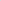 § 4840- na wynagrodzenia bezosobowe wypłacone w związku z pomocą obywatelom Ukrainy (psycholog, pedagog, doradca zawodowy)Zarząd jednogłośnie w składzie Starosta, Wicestarosta oraz M. Stolecki wyraził zgodę 
na wniosek. Ad. pkt. 21Starosta przedłożyła do rozpatrzenia pismo Powiatowego Centrum Pomocy Rodzinie 
w Jarocinie nr FN.3011.3.2023.BK w sprawie zmian w planie finansowym na 2023 r. 
Pismo stanowi załącznik nr 18 do protokołu.W myśl art. 85 ust. 1 ustawy o wspieraniu rodziny i systemie pieczy zastępczej (Dz. U. 2022 poz. 447 ze zm.) rodzinie zastępczej zawodowej oraz prowadzącemu rodzinny dom dziecka przysługuje miesięczne wynagrodzenie nie niższe niż kwota 4 100,00zł. Dotychczas kwota wynagrodzenia dla zawodowej rodziny zastępczej wynosiła minimum 2 168,76zł. W związku z powyższym od miesiąca lutego br wzrosną wydatki na wypłatę wynagrodzenia dla czterech zawodowych rodzin zastępczych oraz na ich pochodne. W tych okolicznościach jednostka zwróciła się z prośbą o zabezpieczenie środków finansowych na realizację ustawowych świadczeń dla rodzin zastępczych i zawartych w tym zakresie umów.Zarząd jednogłośnie w składzie Starosta, Wicestarosta oraz M. Stolecki wyraził zgodę 
na wniosek. Ad. pkt. 22Starosta przedłożyła do rozpatrzenia pismo Spółki Szpital Powiatowy w Jarocinie 
nr SZP/P/9/2023. Pismo stanowi załącznik nr 19 do protokołu.Odpowiadając na pismo ZP.0022.2.23.2022 z dnia 30 grudnia 2022r. roku Szpital poinformował, że planowana strata na koniec grudnia 2022r. wyniesie 3 676 907,05 zł. 
Wynik na końcu roku różni z wynikiem w Programie Naprawczym (Wersja IV) — 1 357 436,76 zł (wyższa strata). Analizując RZIS z Programu naprawczego i planowany na koniec grudnia 2022 r. należy stwierdzić, iż na różnicę tą ma duży wpływ koszt amortyzacji. Na koniec roku planowana jest amortyzacja wyższa niż w Programie Naprawczym o 1 160 311, 53 zł. Zakładając, że amortyzacja byłaby taka sama jak założona w Programie Naprawczym, to różnica w stracie by nie wynosiła 1 357 436,76 zł, tylko — 197 125 , 23 zł. W stosunku do dzisiejszych przychodów to jest 0,3%. Tak wysoka amortyzacja jest wynikiem odtworzenia majątku Spółki ( aparatura medyczna i sprzęt medyczny) w około 90% z dotacji samorządowych, rządowych i od darczyńców. Porównanie wyników zostało dokonane 
na podstawie wyników zamieszczonych w załącznikach 1 i 2. Na dzień dzisiejszy ze względu na to, że kwota 3,6 mln zł wpłynęła 3 stycznia jesteśmy obecnie w trakcie realizacji zobowiązań z roku 2022. Kwota 3,6 mln będzie uwidoczniona w bilansie 2022r.  jako należność od NFZ.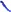 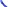 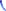 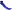 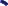 Ad. pkt. 23Zarząd w składzie Starosta, Wicestarosta oraz M. Stolecki	przyjął do wiadomości pismo Organizacji Zakładowej NSZZ "Solidarność" Dom Pomocy Społecznej w Kotlinie. 
Pismo stanowi załącznik nr 20 do protokołu.Organizacja Zakładowej NSZZ „Solidarność” oświadczyła, że ich Organizacja w żadnym zakresie dotychczas nie wyraziła zgody na zawieszenie postanowień Regulaminu Wynagradzania, w tym Załącznika nr 1. Ich stanowisko wyrażone w tej kwestii w piśmie z dnia 27 października 2022 r. jest jednoznaczne i niezmienne, co nie powinno wywoływać żadnych wątpliwości ze strony Pracodawcy.Pracownicy Domu Pomocy Społecznej w Kotlinie w przeciągu roku otrzymali około 30% podwyżki wynagrodzeń, w roku 2022 -20%, w tym roku jest to 10%. Wszystkie jednostki Powiatu otrzymały w takiej samej wysokości podwyżki w tym roku. 
Są one i tak wyższe niż poziom podwyżki wynagrodzeń przesłany przez MF- 7,8%.  
Dom Pomocy Społecznej w Kotlinie utrzymywany jest w połowie ze środków Wojewody Wielkopolskiego, który może dopłacić do DPS średni koszt przypadający 
na Województwo lub jak to było od kliku lat do kosztu wyliczonego przez poszczególne DPS. Niestety przez bardzo duży wzrost wynagrodzeń zeszłorocznych oraz innych kosztów bieżących już na chwilę obecną budżet DPS nam się nie bilansuje. W związku z tym Zarząd nie widzi możliwości zwiększenia Państwa wynagrodzeń, o kwotę wyższą niż 10% ponieważ jednostka nie posiada w budżecie takich środków.  Ad. pkt. 24Starosta przedłożyła do rozpatrzenia pismo Przewodniczącego Rady Pana Jana Szczerbania. Pismo stanowi załącznik nr 21 do protokołu.Przewodniczący Rady Powiatu Jarocińskiego zwrócił się do Zarządu Powiatu Jarocińskiego jako Zgromadzenia Wspólników Spółki „Szpital Powiatowy w Jarocinie” Sp. z o. o. z prośbą o wyjaśnienia:1.	W jaki sposób Prezes Spółki zamierza monitorować czas pracy lekarzy w Szpitalu Powiatowym w Jarocinie?2.	Proszę o przedstawienie rozliczenia z Narodowy Funduszem Zdrowia za 2022 rok i czy zostały spłacone zobowiązania wymagalne, jeśli nie to na ją kwotę opiewają?3.	Proszę o przedstawienie radnym kosztów poszczególnych oddziałów w Szpitalu Powiatowym w Jarocinie.4.	Proszę o zobowiązanie Prezesa do przedstawiania każdorazowo informacji dotyczącej zamiaru wzrostu wynagrodzeń personelu lekarskiego w Szpitalu Powiatowym w Jarocinie.Zarząd jednogłośnie w składzie Starosta, Wicestarosta oraz M. Stolecki przekazał pismo do Spółki „Szpital Powiatowy w Jarocinie”. Ad. pkt. 25Zarząd jednogłośnie w składzie Starosta, Wicestarosta oraz M. Stolecki zatwierdził aneks arkusza organizacyjnego na rok szkolny 2022/2023 Zespołu Szkół Ponadpodstawowych nr 2 w Jarocinie. Pismo stanowi załącznik nr 22 do protokołu.Ad. pkt. 26Zarząd jednogłośnie w składzie Starosta, Wicestarosta oraz M. Stolecki zatwierdził aneks arkusza organizacyjnego na rok szkolny 2022/2023 Zespołu Szkół Przyrodniczo - Biznesowych w Tarcach. Pismo stanowi załącznik nr 23 do protokołu.Ad. pkt. 27Starosta przedłożyła do rozpatrzenia projekt uchwały Zarządu Powiatu Jarocińskiego 
w sprawie przekazania nakładów inwestycyjnych dotyczących zadania pn. „ Podniesienie standardów Domu dla matek z małoletnimi dziećmi i kobiet w ciąży”. Projekt uchwały stanowi załącznik nr 24 do protokołu.Zarząd jednogłośnie w składzie Starosta, Wicestarosta oraz M. Stolecki podjął uchwałę.Ad. pkt. 28Starosta przedłożyła do rozpatrzenia projekt uchwały Zarządu Powiatu Jarocińskiego w sprawie planu dofinansowania form doskonalenia zawodowego nauczycieli na 2023 rok i ustalenia maksymalnej kwoty dofinansowania opłat za kształcenie pobierane przez szkoły wyższe i zakłady kształcenia nauczycieli oraz specjalności i form kształcenia, na które dofinansowane jest przyznawane. Projekt uchwały stanowi załącznik nr 25 do protokołu.Zarząd jednogłośnie w składzie Starosta, Wicestarosta oraz M. Stolecki podjął uchwałę.Ad. pkt. 29Starosta przedłożyła do rozpatrzenia projekt uchwały Zarządu Powiatu Jarocińskiego zmieniającego uchwałę w sprawie uchwalenia budżetu Powiatu Jarocińskiego na 2023 rok. Projekt uchwały stanowi załącznik nr 26 do protokołu.Zarząd podjął decyzję o przeniesieniu z planu finansowego ZSP1 kwoty 96.788 zł z rozdziału 80115 § 4270 do plany Starostwa do rozdziału 80195 § 4260. Natomiast podczas kolejnej sesji uchwałą zmieniającą budżet kwota 96.788 zł zostanie z planu Starostwa przeniesiona do planu PCPR celem zabezpieczenia środków, o których mowa w punkcie 21.  Zarząd jednogłośnie w składzie Starosta, Wicestarosta oraz M. Stolecki podjął uchwałę.Ad. pkt. 30Starosta przedłożyła do rozpatrzenia projekt uchwały Zarządu Powiatu Jarocińskiego w sprawie ogłoszenia wykazu oddania w użyczenie 8 pomieszczeń użytkowych położonych w budynku przy ul. Kościuszki 16 na nieruchomości stanowiącej w udziale wynoszącym 124030/140642 części własność Powiatu Jarocińskiego w ramach realizacji zadania publicznego w 2023 roku z zakresu pomocy społecznej dotyczącego prowadzenia Ośrodka Wsparcia – „Klubu Senior+” w Jarocinie. Projekt uchwały stanowi załącznik nr 27 do protokołu.Zarząd jednogłośnie w składzie Starosta, Wicestarosta oraz M. Stolecki podjął uchwałę.Ad. pkt. 31 Sprawy pozostałe.Starosta z uwagi na wyczerpanie porządku obrad zakończyła posiedzenie Zarządu 
i podziękowała wszystkim za przybycie.Protokołowała Agnieszka PrzymusińskaCzłonkowie ZarząduL. Czechak - 	    Przew. Zarządu…………………...K. Szymkowiak - Członek Zarządu…………………M. Stolecki  – 	    Członek Zarządu…………………. 